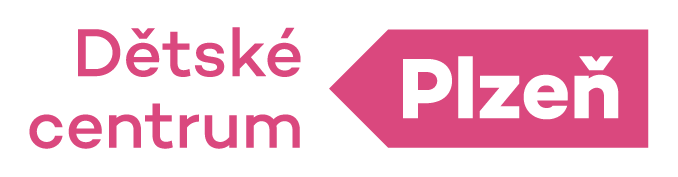 Dětské centrum Plzeň, příspěvková organizaceNa Chmelnicích 617/6 , 32300 Plzeň    IČO: 40526666Výroční zpráva o poskytování informací dle ustanovení §18 zákona č.106/1999 Sb., o svobodném přístupu k informacím ve znění pozdějších předpisů, za rok 2023-----------------------------------------------------------------------------------------------------Na základě ustanovení §18 zákona č. 106/1999 Sb., předkládáme jakožto povinný subjekt souhrnou zprávu o své činnosti v oblasti poskytování informací za kalendářní rok 2023.Výroční zpráva se zveřejňuje v elektronické podobě. Podle ustanovení §26 zákona č. 500/2004 Sb., správní řád, ve znění zákona č. 413/2005 Sb., je obsah úřední desky zveřejněn způsobem umožňujícím dálkový přístup, a to na internetových stránkách www.detskecentrumplzen.cz Počet podaných žádostí o informace  :   0Počet podaných odvolání proti rozhodnutí : 0Opis podstatných částí každého rozsudku soudu : nebyl vyhlášen žádný rozsudekVýsledky řízení o sankcích za nedodržení zákona č.106/1999 Sb. : žádné řízení nebylo zahájenoPočet stížností podaných podle §16 a zákona č. 106/1999 Sb. : nebyla podána žádná stížnostDalší informace vztahující se k uplatňování zákona č.106/1999 Sb., Agendu vztahující se k žádostem o poskytnutí informací v souladu s příslušnými ustanoveními zákona č. 106/1999 Sb., o svobodném přístupu k informacím vede a vyřizuje ředitelka Dětského centra Plzeň , příspěvkové organizace.V Plzni dne 27.1.2024                                          MUDr. Jana Tytlová                                                                                        ředitelka                                                                                  T: 378 037 820                                                                                            e-mail : tytlova@plzen.eu